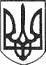 РЕШЕТИЛІВСЬКА МІСЬКА РАДАПОЛТАВСЬКОЇ ОБЛАСТІВИКОНАВЧИЙ КОМІТЕТРІШЕННЯ30 серпня 2021 року                                                                                       № 264Про взяття на квартирний облік особи з числа дітей, позбавленихбатьківського піклування Троян Т.В.Відповідно до пп. 2 п „а” 2 ст. 30 Закону України „Про місцеве самоврядування в Україні”, ст.ст. 39, 46 Житлового кодексу України, ст. 33 Закону України „Про забезпечення організаційно-правових умов соціального захисту дітей-сиріт та дітей, позбавлених батьківського піклування”, рішення Решетилівської міської ради від 15.12.2020 № 36-1-VIIІ ,,Про початок реорганізації Лиманської Другої сільської ради Решетилівського району шляхом приєднання до Решетилівської міської ради”, рішення виконавчого комітету Лиманської Другої сільської ради від 06.11.2012 № 59 „Про взяття на квартирний облік гр. Троян Т.В., яка потребує поліпшення житлових умов”, виконавчий комітет Решетилівської міської радиВИРІШИВ:	1.Взяти на квартирний облік Троян Тетяну Віталіївну, ХХХХ року народження, яка зареєстрована за адресою: с. ХХХХ ХХХХХХХх району Полтавської області та внести до списку позачергового отримання житла, як особу з числа дітей, позбавлених батьківського піклування з 06.11.2012 року. 	2. Визнати таким, що втратило чинність рішення виконавчого комітету Лиманської Другої сільської ради від 06.11.2012 № 59 „Про взяття на квартирний облік гр. Троян Т.В., яка потребує поліпшення житлових умов”.Міський голова								О.А. Дядюнова